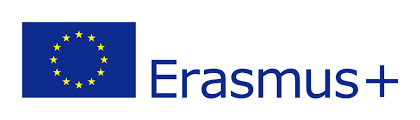 BLENDED INTENSIVE PROGRAMMEOvercoming cultural issues in patients care: transcultural nursing approachIn today's globalized world, the cultural landscape of patient populations in healthcare settings has become increasingly diverse. This diversity, while enriching, presents significant challenges in the provision of effective and equitable healthcare. Cultural barriers in patient care, stemming from differences in language, health beliefs, and practices, can lead to misunderstandings, misdiagnoses, and suboptimal treatment outcomes. This project, "Overcoming Cultural Issues in Patient Care: A Transcultural Approach," emerges from the critical need to address these challenges.Aim: to foster a greater understanding of cultural backgrounds influences on patients care.  A major focus of BIP is on enhancing cultural competence among nursing students. This is achieved through exposure to different healthcare systems, nursing practices, and patient care approaches in a multicultural environment. Students will engage in joint research projects, focusing on transcultural healthcare issues. Expected outcomes: Enhanced understanding of how cultural factors influence health beliefs and behaviours.Improved ability to communicate effectively with patients from diverse cultural backgrounds.Development of critical thinking skills to provide personalized, culturally appropriate care.Increased awareness and sensitivity towards cultural differences in healthcare settings.Value: 3 ECTSYour team: 5 students and a teacher/tutor (3-4 teams from 3 different countries)*Five students will represent each institution. One student from all participating institutions will join each theme group of her/his choice and work with their colleagues throughout the BIP to explore the topic from a transcultural perspective. THEMATIC GROUPS:Public Health and Community Nursing: Strategies for community health promotion, disease prevention, and education in diverse communities.Mental Health Nursing Across Cultures: Understanding mental health issues, treatment approaches, and cultural influences on mental health care.Palliative and End-of-Life Care in Different Cultures: Approaches to palliative care, with a focus on cultural sensitivities and practices related to end-of-life care.Nursing and Chronic Disease Management: Strategies for managing chronic diseases, with an emphasis on patients’ cultural diversity.Digital Innovations in Nursing Practice: Application of Technology in the Context of Cultural DiversityAll students will start with the preparatory assignments that should give them information on the national orientation around the IP theme and their chosen subtheme. They can contact or discuss with the other (international) students with the same subtheme through the MS TEAMS platform.Contact: inga.mikutaviciene@akolegija.lt 